BIG GRASSY RIVER FIRST NATION MEETING AGENDA Big Grassy River Elders Advisory Council (regular meeting)Meeting Chair Robert Archie (Ana-kinoot-amagaa) Facilitator: Daryl ArchieInvited/Expected Attendees: Elders Advisory Council Members Smudge:       Opening Prayer: Susan ArchieCall to Order:     2:00 pmApproval of Minutes:  For October 5, 2021  Motion: Virginia Archie  Seconded: Susan Archie  ApprovedRoll Call: Virginia Archie, Vicky Gibbins, Joe Andy, David Copenace, Susan ArchieOther: Regrets: Robert Archie, Barbara Wilson, Bella Andy, Brian Major Sr., Marlene Indian, Bill MorrisonReading of Agenda for October 19, 2021 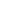 (Additional items?)    Motion to Adjourn: Virginia Archie       Seconded by: Victoria GibbinsAdjourned:  4:16 p.m.Next Meeting: November 2, 2021 1:00 pm at Esiniiwab Health CentreDate October 19, 2021 Time 1:00 p.m. Location Esiniiweb Health Centre Agenda Items: Time Allowed  1. Transportation for Elders - get rides for Elders to get to meetings, ask James Eastman to borrow the         medical van, ask Jazz for MDC to buy a van for the Elders - Call other Elders for rides - Barbara can pick up people if they call ahead Daryl sent an email requesting a van to James Comegan and the MDC Board members, so far two Board Members approve of the request.Haven’t asked James Eastman.- Daryl will get back to the Elders on James Comegan’s answer at the next meeting. 30 min 2. Restorative Justice Update- Daryl called and left a message to Arthur Huminuk, Justice Director Treaty 3 Office for information on Training for Elders.  Daryl will call back and get information for the next meeting- Ask Arthur H. where they got the spelling for “Kaakewaaseya”Daryl hasn’t contacted Arthur yet for this question. - Larry Indian from Fort Frances can also do training, Daryl will contact him for       information, Mandy Fisk 271-4883, Darcy Kavanaugh UNFC Office. Daryl contacted Mandy Fisk, - she is waiting on Sherry Cameron, Community Justice Team Lead for information on when they can do the training.Larry Indian is the Bail Verification and Supervision Worker.Daryl hasn’t contacted Darcy Kavanaugh, Treaty #3 Justice is going to do the training. - Gary Smith from Northwest Bay, Daryl will contact him for information, Contact      him at the NWB CCP Office. Daryl hasn’t contacted Gary Smith, Treaty #3 Justice is going to do the training. - Justin Boucha can be contacted for information 275-7329Daryl hasn’t contacted Justin Boucha, Treaty #3 Justice is going to do the training.Daryl will invite Justin Boucha to visit the Elders and speak about Restorative Justice and how it’s working in his community. - Gladue Reports information was read to the Elders.  - Maybe they can start programs on-reserve like mechanical, wood working, welding, to keep them busy, maybe they won’t get in trouble if they start something like that.   - Take them out in the lake or in the bush to teach them survival techniques, tricks and tips - To make sure they learn something – leave their cell phones at home. - Tutor Alternative Education students, write a paragraph with positive words - Get them to attend sweat lodges - Ask an Elder to teach them how to pick medicines, they could ask to attend Midewewin ceremonies,  - The young boys could get taught singing and drumming - George Councillor used to come and teach drumming in the late 60’s early 70’s - They could get taught how to trap - - Jury Duty: pros and cons of Jury Duty       Pros: - Represent the Anishinabe community                 - Get paid                 -        Cons: - Anishinabe people don’t judge others                  - Too scared to say anything, scared of repercussions, to make enemies, don’t know anything about it3. First Nation Elders Website – Firstnationelders.com- inform Elders of the First Nation Elders Website.- Daryl will find out where Ki’eshgitabaaning Cultural and Healing Lodge is.- To plan a visit there with the Elders, will look for funding from one of the Trusts and make arrangements.-  